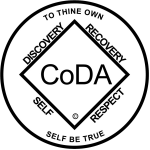 CoDA Service Conference 2021Motion/Voting Entity Issue (VEI) Form Check one:    _X_ Motion (Committee/Board) #4  __ VEI (See VEI Guidelines on reverse side of this form)Committee/Board or VE/Delegate Name: Literature  Date: 5/8/2021		Assigned Number: ____________		Revision #: _____________		Revision Date: ______________Motion or VE Issue Name: Prayers for CoDA’s Twelve Traditions. Motion/Issue: CSC to endorse twelve new prayers, one for each of the The Twelve Traditions. See below, prayers are attached.Intent, background, other pertinent information: To deepen appreciation and understanding of the spiritual nature of The Twelve Traditions within the CoDA Fellowship. To be posted for easy access on the CoDA website as a service piece. 
Prayers will be included in the next major revision of The Twelve Steps & Twelve Traditions Workbook in 2022.Remarks: This motion or VEI requires changes to: (please check any that apply)____  By Laws		____  	FSM P1		____  	FSM P2____  	FSM P3		____  	FSM P4		____  	FSM P5____  	Change of Responsibility   ____  	Other: _______________________________ (Data Entry Use Only)Motion result: _______________________________________ VEI Result – Assigned to __________________ on _________ (date)Prayers for the Twelve TraditionsTRADITION ONEHigher Power, please remind me to consider the welfare of the whole rather than just my own. Help me speak my truth and allow others the same privilege, trusting that prioritizing common welfare supports my own recovery.TRADITION TWOHigher Power, please remind me that You are my ultimate authority and that our leaders are but trusted servants - they do not govern. May I be guided by You to trust and honor the group conscience process as a loving expression of Your will.TRADITION THREEHigher Power, please remind me to let go of fear and expectations in my desire for loving and healthy relationships. Grant me courage to be honest, open-minded and willing to accept myself and others in my desire for healthy boundaries. TRADITION FOURHigher Power, please remind me to use Your gifts to support my group's autonomy mindful of my impact within and beyond my group and CoDA. Please help me honor You by using Your gifts to serve others. TRADITION FIVEHigher Power, please remind me that I am a conduit of Your love, wisdom, guidance, and support. Help me share my experience, strength and hope, relating my struggles as well as my triumphs when I carry the message of recovery to the still suffering codependent.TRADITION SIXHigher Power, please remind me to keep all my relationships free from problems of money, property and prestige.  Help me focus on our primary spiritual aim and the power of the CoDA principles.  TRADITION SEVENHigher Power, please remind me to be as financially responsible as possible and to humbly give service so others may also benefit.  Thank You for all the gifts that CoDA has so freely given me.  Help me take care of myself and not always rely on others.TRADITION EIGHTHigher Power, please remind me that we are each precious creations with unique and equally valuable abilities that contribute to the whole.  Please remind me to say yes to service requests that match my skills.TRADITION NINEHigher power, please remind me that CoDA ought never be organized.  Help me do my part to protect group freedom, encourage service rotation to prevent individual dominance, and trust the group conscience as an expression of Your loving spiritual guidance.TRADITION TENHigher Power please remind me to do my part to provide a safe environment and avoid being drawn into public controversy. Grant me awareness of the purpose and gifts of each relationship in my recovery.TRADITION ELEVENHigher Power, please remind me to remain anonymous, avoiding the risk of promoting myself as a CoDA spokesperson.  Help me to share what I've learned in CoDA by example, not just words.TRADITION TWELVEHigher Power, please remind me to carry the CoDA message, without expectations.  Thank you for the wonderful CoDA principles reflected in the Steps and Traditions. Help me use them in all my relationships.